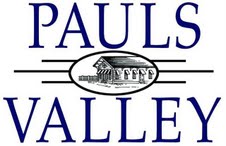 Pauls Valley Municipal AuthorityRequest for Commercial ServiceFEE: $100.00 – Deposit      $10.00 - TransferPlease PrintBusiness Name: _______________________________________________________________Type of Business_____________________________________________________________Solo Proprietorship__________Partnership____________Corporation_____________FEIN#_________________________________ORSocial Security #_____________________Drivers License #_______________________ Address of New Service Request:_____________________________________________Business  Phone #:_______________________Cell Phone #:________________________Do you: (circle one)     Own     Lease      Landlord Name:_________________________Billing Address:______________________________________________________________Applicant Signature:____________________________________Date:________________*Adult Must Be Present at the Property at the Time Water is to be Turned On*_____________________________________________________________________________For Office Use OnlyReceipt #_____________________________  Account #_____________________________       Proof of Residence        Social Security / FEIN  Card       Picture ID       Deposit / Transfer Fee